Работа с БД в React NativeЦель работыВ этой работе мы познакомимся с работой БД в приложении с помощью app Expo SDK SQLite. Задания для выполненияИспользуйте официальную документацию ознакомьтесь с компонентом Constants https://docs.expo.dev/versions/latest/sdk/constants/Ознакомьтесь с методами app SQLite: https://docs.expo.dev/versions/v43.0.0/sdk/sqlite/ 
Разверните приложение у себя на компьютере.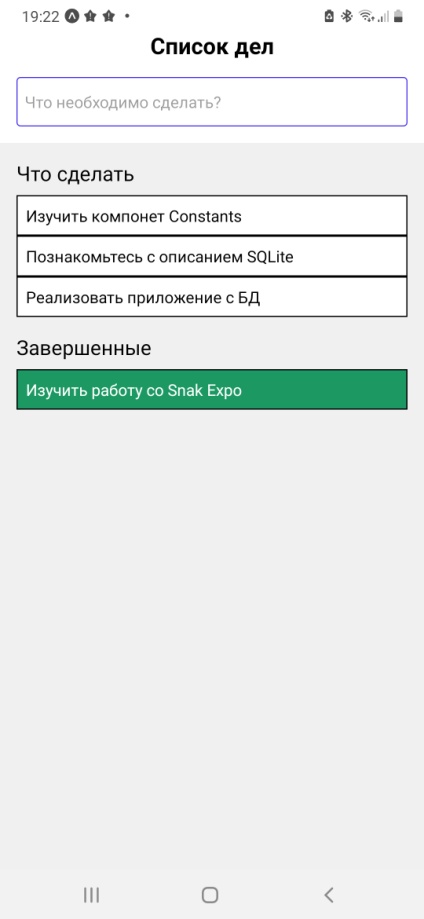 Добавьте стили, используя дополнительные свойства стилейhttps://docs.expo.dev/versions/v43.0.0/react-native/stylesheet/ и несколько экранов – велком-скрин и окно для регистрации.5.  Используя компонент Checkbox: https://docs.expo.dev/versions/v43.0.0/sdk/checkbox/добавьте флажки к приложении: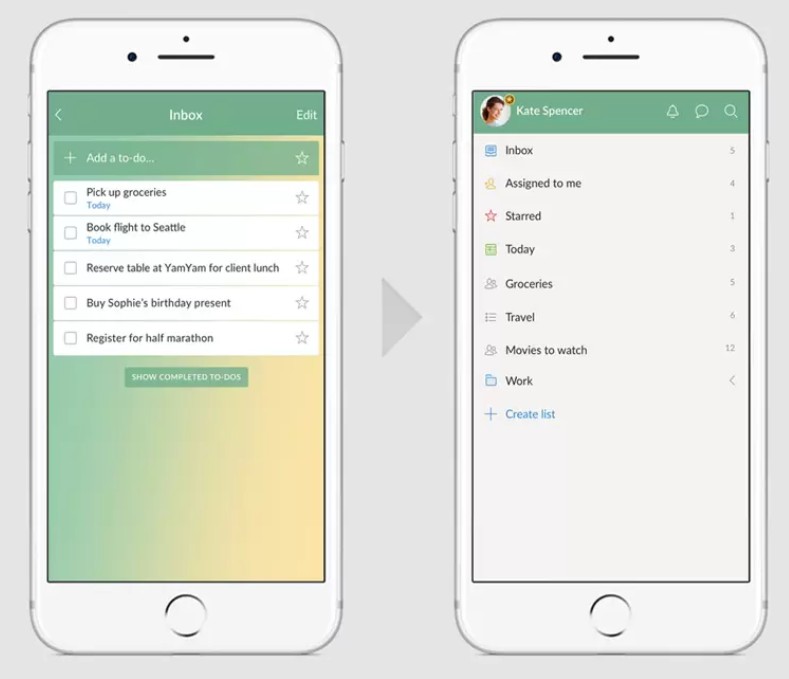 6. Поделитесь ссылкой на проект в Expo. Загрузить созданное приложение на GitHub в репозиторий Student, используя формат в названии Фамилия (латинскими буквами)_13.Методические указанияСинтаксис и свойства каждого компонента описаны на https://reactnative.dev/docs/components-and-apis#android-components-and-apisКонтрольные вопросыКакие другие способы работы БД в React Native вы знаете?Какой компонент и библиотека позволяют организовать локальное хранилище в React Native?Дополнительные заданияСоздайте приложение – интернет-магазин со списком товаров из БД.